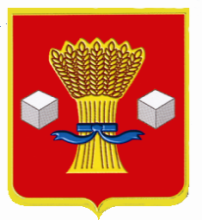 АдминистрацияСветлоярского муниципального района Волгоградской областиПОСТАНОВЛЕНИЕ от  05.10. 2020	          № 1719О  внесении изменения в постановление администрации Светлоярского муниципального района Волгоградской области  от 31.03.2020 № 622  «О дополнительных мерах по реализации постановления Губернатора Волгоградской области от 15 марта 2020 г. № 179 «О введении режима повышенной готовности функционирования органов управления, сил и средств территориальной подсистемы Волгоградской области единой государственной системы предупреждения и ликвидации чрезвычайных ситуаций»В целях исполнения постановления Губернатора Волгоградской области от 19 августа  2020 г. № 494  «О внесении изменений в постановление Губернатора Волгоградской области от 15.03.2020 №179 «О введении режима повышенной готовности функционирования органов управления, сил и средств территориальной подсистемы Волгоградской области единой государственной системы предупреждения и ликвидации чрезвычайных ситуаций», п о с т а н о в л я ю:1.  Внести в постановление администрации Светлоярского муниципального района Волгоградской области  от 31.03.2020 № 622 «О дополнительных мерах по реализации постановления Губернатора Волгоградской области  от 15 марта 2020 г. № 179 «О введении режима повышенной готовности функционирования органов управления, сил и средств территориальной подсистемы Волгоградской области единой государственной системы предупреждения и ликвидации чрезвычайных ситуаций» изменение, изложив его текст в следующей редакции:«1.Организациям всех организационно-правовых форм и форм собственности, осуществляющих свою деятельность на территории Светлоярского муниципального района Волгоградской области максимально сократить количество проводимых массовых мероприятий, в том числе деловых, спортивных, культурных и развлекательных, и по возможности проводить их в видео формате или без зрителей. 2. Гражданам, проживающим (находящимся) на территории Светлоярского муниципального района Волгоградской области: 2.1. Иностранным гражданам и лицам без гражданства, прибывшим в целях осуществления трудовой деятельности, выполнять требования постановления Главного государственного санитарного врача Российской Федерации от 30 марта 2020 г. № 9 "О дополнительных мерах по недопущению распространения COVID-2019" по изоляции сроком на 14 календарных дней со дня прибытия на территорию Российской Федерации. 2.2. Соблюдать постановления Главного государственного санитарного врача Российской Федерации от 18 марта 2020 г. № 7 "Об обеспечении режима изоляции в целях предотвращения распространения COVID-2019", от 30 марта 2020 г. № 9 "О дополнительных мерах по недопущению распространения COVID-2019", а также иные постановления Главного государственного санитарного врача Российской Федерации, главных государственных санитарных врачей по субъектам Российской Федерации, главных государственных санитарных врачей по городам, районам, их заместителей (далее при совместном упоминании именуются - санитарные врачи) об изоляции.              2.3. Достигшим возраста 65 лет соблюдать режим самоизоляции по месту проживания либо в иных помещениях (в том числе в жилых и садовых домах), за исключением случаев:обращения за медицинской помощью и в случае иной прямой угрозы жизни и здоровью;следования к месту (от места) осуществления деятельности (в том числе работы), за исключением граждан, переведенных на дистанционный режим работы, находящихся в отпуске, в отношении которых оформлен листок нетрудоспособности;передвижения к ближайшему месту приобретения товаров, работ, услуг, в целях выгула домашних животных, выноса отходов до ближайшего места накопления отходов, прогулки и занятия физической культурой и спортом.Работающим гражданам, достигшим возраста 65 лет, подлежащим обязательному социальному страхованию на случай временной нетрудоспособности, в периоды с 15 по 28 июня 2020 г., с 29 июня по 12 июля 2020 г., с 13 по 26 июля 2020 г., с 27 июля по 09 августа 2020 г., ч 10 по 23 августа 2020 г., с 24 августа по 06 сентября 2020 г., с 07 по 20 сентября 2020 г., с 21 сентября по 04 октября 2020 г., с 05 по 18 октября 2020 г. соблюдать режим самоизоляции по месту проживания либо в иных помещениях (в том числе в жилых и садовых домах).Режим самоизоляции не применяется к работникам, достигшим 65 лет, деятельность которых необходима для обеспечения функционирования организации (работодателя), членам Избирательной комиссии Волгоградской области, территориальных и участковых избирательных комиссий в период их участия в подготовке и проведения выборов, наблюдателям в период проведения выборов.2.4. При появлении симптомов острого респираторного заболевания, острой респираторной вирусной инфекции, повышенной температуре тела - 37,2°С и выше (далее именуется - повышенная температура тела) незамедлительно обращаться за медицинской помощью на дому в амбулаторно-поликлинические учреждения здравоохранения по месту жительства (нахождения), по телефонам или в электронном виде на сайт соответствующего учреждения в сети Интернет либо по телефонам 112 или 8-800-200-86-76 системы обеспечения вызова экстренных оперативных служб Волгоградской области, не допуская посещения медицинских организаций, за исключением случаев обращения за экстренной и неотложной медицинской помощью.2.5. При нахождении в общественных местах и общественном транспорте (за исключением случаев оказания услуг по перевозке пассажиров и багажа легковым такси), в местах общего пользования в зданиях, строениях, сооружениях, относящихся к местам массового пребывания людей, в зданиях (помещениях) государственных органов, органов местного самоуправления, при нахождении на территории объектов всех видов транспорта общего пользования (аэропортов, вокзалов и иных объектов, в том числе на остановочных пунктах), при посещении мест приобретения товаров, работ, услуг, реализация которых не ограничена, соблюдать дистанцию до других граждан не менее 1,5 метра (социальное дистанцирование).2.6. Использовать механизм получения государственных и муниципальных услуг дистанционно, в электронной форме, при этом максимально исключив посещение соответствующих учреждений.2.7. Ограничить поездки, в том числе в целях отдыха и туризма.2.8. Воздержаться от посещения религиозных объектов.2.9. Отказаться от участия в любых мероприятиях с количеством присутствующих более 10 человек, перенести на более поздние сроки организацию личных, семейных, корпоративных мероприятий. В исключительных случаях при проведении ритуальных и иных неотложных мероприятий максимально ограничить количество их участников (не более 10 человек).Ограничения, установленные настоящим подпунктом, не распространяются на массовые мероприятия, проведение которых разрешается в соответствии с настоящим постановлением.           2.10. Использовать средства индивидуальной защиты органов дыхания (маски, респираторы, повязки или иные Изделия, их заменяющие):            при посещении мест приобретения и (или) приобретении товаров, работ, услуг, реализация которых не ограничена в соответствии с настоящим постановлением;           при совершении поездок в общественном транспорте, включая легковое такси, а также при нахождении на территории объектов всех видов транспорта общего пользования (аэропортов, вокзалов и других объектов), в том числе на остановочных пунктах;           при нахождении в местах общего пользования, расположенных в зданиях, строениях, сооружениях, при нахождении в зданиях (помещениях) медицинских организаций, государственных органов, в том числе судов общей юрисдикции, арбитражных судов, мировых судов и их аппаратов, прокуратуры, правоохранительных органов, органов местного самоуправления.            2.11. Рекомендовать использование перчаток при нахождении в местах общего пользования, расположенных в зданиях, строениях, сооружениях, при нахождении в зданиях (помещениях) государственных органов, в том числе судов общей юрисдикции, арбитражных судов, мировых судов и их аппаратов, прокуратуры, правоохранительных органов, органов местного самоуправления, при посещении мест приобретения товаров, работ, услуг, реализация которых не ограничена в соответствии с настоящим постановлением, при совершении поездок в общественном транспорте, включая легковое такси, а также при нахождении на территории объектов всех видов транспорта общего пользования (аэропортов, вокзалов и других объектов), в том числе на остановочных пунктах.           2.12. При повышенной температуре тела не допускать посещения зданий (помещений) государственных органов, органов местного самоуправления, а также мест общего пользования, расположенных в зданиях, строениях, сооружениях, относящихся к местам массового пребывания людей. 3. Работодателям, осуществляющим деятельность на территории  Светлоярского муниципального района  Волгоградской области:организовать разделение рабочих потоков и разобщение коллектива – размещение сотрудников на разных этажах, в отдельных кабинетах, организацию работы в несколько смен;  при входе на территорию организации обеспечить работникам возможность обработки рук кожными антисептиками, в том числе с помощью установленных дозаторов, или дезинфицирующими салфетками с установлением контроля за соблюдением этой процедуры;рекомендовать при входе на территорию организации обеспечить посетителям возможность обработки рук кожными антисептиками, в том числе с помощью установленных дозаторов, или дезинфицирующими салфетками с установлением контроля за соблюдением этой процедуры;обеспечить регулярные (каждые 2 часа) проветривание рабочих помещений;организовать ежедневную дезинфекцию служебных  помещений (учебных классов, аудиторий),  рабочих мест, контактных поверхностей (мебели, оргтехники и прочего), а также мест общего пользования;обеспечить измерение температуры тела работникам на рабочих местах с обязательным отстранением от нахождения на рабочем месте, лиц с повышенной температурой;оказывать работникам из числа лиц, указанных в подпункте 2.1, абзаце пятом подпункта 2.1, абзаце пятом подпункта 2.3 пункта 2 настоящего постановления, а также работникам, соблюдающим режим самоизоляции по месту жительства (пребывания) до получения результатов лабораторного исследования материала на COVID-19 методом полимеразной цепной реакции (далее именуется — ПЦР) в соответствии с постановлением Главного государственного санитарного врача Российской Федерации от 18 марта 2020 г. № 7 "Об обеспечении режима изоляции в целях предотвращения распространения COVID-2019", содействие в обеспечении соблюдения режима самоизоляции на дому.обеспечивать соблюдение постановлений Главного государственного санитарного врача Российской Федерации от 18 марта 2020 г. № 7 "Об обеспечении режима изоляции в целях предотвращения распространения COVID-2019", от 30 марта 2020 г. № 9 "О дополнительных мерах по недопущению распространения COVID-2019" и постановлений санитарных врачей о временном отстранении от работы лиц, в отношении которых приняты ограничительные меры;  при поступлении запроса Управления Федеральной службы по надзору в сфере защиты прав потребителей и благополучия человека по Волгоградской области незамедлительно представлять по телефону (8442) 24-36-41 информацию обо всех контактах заболевшего новой коронавирусной инфекцией, вызванной COVID-19, в связи с исполнением им трудовых функций, а также обеспечивать проведение дезинфекции помещений, где находился заболевший;не допускать на рабочее место и (или) территорию организации работников из числа граждан, указанных в подпункте 2.1 пункта 2 настоящего постановления (в течение срока изоляции, указанных в подпункта 2.1 пункта 2, работников, в отношении которых приняты постановления санитарных врачей об изоляции, а соблюдающих режим самоизоляции по месту жительства (пребывания) работников, соблюдающих режим самоизоляции по месту жительства (пребывания)  до получения результатов лабораторного исследования материала на COVID-19 методом ПЦР в соответствии с постановлением Главного государственного санитарного врача Российской Федерации от 18 марта 2020 г. № 7 "Об обеспечении режима изоляции в целях предотвращения распространения COVID-2019".Сообщать в органы местного самоуправления  Светлоярского муниципального района Волгоградской области по месту осуществления деятельности организации (работодателя) (администрацию сельского поселения) о работниках, прибывших с территорий иностранных государств, из иных субъектов Российской Федерации, не позднее одного дня с даты прибытия указанных лиц.осуществлять (по возможности) перевод работников на дистанционную работу в соответствии с трудовым законодательством;в случае невозможности  перевода работников  на дистанционную работу в соответствии с трудовым законодательством организовать перевозку работников с места жительства к месту работы и обратно, обеспечив уборку транспортных средств с применением дезинфицирующих средств;3.1. В зависимости от обстановки, складывающейся на территории Волгоградской области в связи с распространением новой коронавирусной инфекции COVID-19, и (или) дополнительных мер по защите населения и территорий от чрезвычайных ситуаций, принимаемых Губернатором Волгоградской области:обеспечивать проведение эвакуации с территории осуществления деятельности организаций (индивидуальных предпринимателей) работников и иных граждан, находящихся на территории осуществления деятельности указанных организаций (индивидуальных предпринимателей), а также оказывать содействие органам государственной власти Волгоградской области и органам местного самоуправления Светлоярского муниципального района  Волгоградской области в проведении эвакуационных мероприятий с территории, на которой существует угроза возникновения чрезвычайной ситуации;предоставлять работникам и иным гражданам, находящимся на территории осуществления деятельности организаций (индивидуальных предпринимателей), имеющиеся средства коллективной и индивидуальной защиты и другое имущество, предназначенное для защиты населения от чрезвычайных ситуаций, принимать другие необходимые меры по защите от чрезвычайной ситуации работников и иных граждан, находящихся на территории осуществления деятельности организаций (индивидуальных предпринимателей);проводить мероприятия по повышению устойчивости функционирования организаций и обеспечению жизнедеятельности работников в чрезвычайных ситуациях;приостанавливать деятельность, если существует угроза безопасности жизнедеятельности работников и иных граждан, находящихся на территории осуществления деятельности организаций (индивидуальных предпринимателей);           рекомендовать предусмотреть обязательное использование перчаток работниками, деятельность которых связана с непосредственным обслуживанием граждан способами, при которых допускается нахождение работника и гражданина в одном помещении или нахождение работника и гражданина на расстоянии менее 1,5 метра.           В случае если использование средств индивидуальной защиты органов дыхания (масок, респираторов, повязок или иных изделий, их заменяющих) для указанной категории работников не является обязательным в соответствии с настоящим постановлением, по возможности также предусмотреть обязательное использование ими средств индивидуальной защиты органов дыхания (масок, респираторов, повязок или иных изделий, их заменяющих).           3.2. Рекомендовать принять решения об установлении численности работников:           подлежащих переводу на дистанционный режим работы;           не подлежащих переводу на дистанционный режим работы в связи с необходимостью их непосредственного участия в обеспечении непрерывных технологических и иных процессов, необходимых для обеспечения функционирования таких организаций и индивидуальных предпринимателей.           3.3. Рекомендовать принять меры, направленные на минимизацию очного присутствия работников на рабочих местах.           3.4. Рекомендовать обеспечивать проведение в отношении работников лабораторных исследований на предмет наличия новой коронавирусной инфекции COVID-19 в организациях, допущенных к проведению таких исследований в соответствии с законодательством Российской Федерации.4. Обязать юридических лиц и индивидуальных предпринимателей, организующих и осуществляющих деятельность в местах с массовым скоплением людей, в том числе на объектах всех видов транспорта общего пользования (вокзалах, аэропортах и других объектах), на торговых объектах, в местах проведения театрально-зрелищных, культурно-просветительских, зрелищно-развлекательных мероприятий, обеспечить на входе в места массового скопления людей измерение температуры тела граждан и дезинфекцию рук, регулярно проводить мероприятия по общей дезинфекции помещений и объектов транспорта.4.1. Установить персональную ответственность руководителей организаций и индивидуальных предпринимателей, осуществляющих свою деятельность на территории Светлоярского муниципального района Волгоградской области и являющихся работодателями, за исполнение требований, установленных настоящим постановлением, а также за соблюдение требований, установленных настоящим постановлением работниками, привлекаемыми ими к трудовой деятельности, в период действия режима повышенной готовности.5. Временно приостановить на территории  Светлоярского муниципального района Волгоградской области:          5.1.  Проведение досуговых, развлекательных, зрелищных, культурных, физкультурных, спортивных, выставочных, просветительских, рекламных и иных массовых мероприятий с очным присутствием граждан, а также оказание соответствующих услуг, в том числе в парках культуры и отдыха, торгово-развлекательных центрах, на аттракционах и в иных местах массового посещения граждан.           Данное ограничение не распространяется при условии соблюдения рекомендаций Федеральной службы по надзору в сфере защиты прав потребителей и благополучия человека, ее территориальных подразделений (рекомендаций Главного государственного санитарного врача Российской Федерации, Главного государственного санитарного врача по Волгоградской области) по предупреждению распространения новой коронавирусной инфекции COVID-19 (далее именуются — Рекомендации по предупреждению распространения новой коронавирусной инфекции COVID-19):           на проведение тренировочных мероприятий для спортсменов профессиональных спортивных клубов, а также  тренировочных мероприятий в организациях сферы физической культуры и спорта, реализующих программы спортивной подготовки;на оказание спортивно-оздоровительных услуг населению;на открытые плавательные бассейны (за исключением плавательных бассейнов, функционирующих при банях и саунах); на водные аттракционы (иные объекты) в аквапарках, расположенные на открытом воздухе;на репетиционный процесс в театральных, концертных, культурно-досуговых учреждениях;на музейные учреждения;на кинозалы и кинотеатры под открытым небом;           Проведение приостановленных в соответствии с настоящим пунктом массовых мероприятий допускается по согласованию с оперативным штабом по реализации мер по предупреждению возникновения и распространения новой коронавирусной инфекции COVID-19 в Волгоградской области.                     5.2. Посещение гражданами зданий, строений, сооружений (помещений в них), предназначенных преимущественно для проведения мероприятий (оказания услуг), указанных в подпункте 5.1 настоящего пункта, в том числе ночных клубов (дискотек) и иных аналогичных объектов, кинотеатров (кинозалов), детских игровых комнат и детских развлекательных центров, иных развлекательных и досуговых заведений.           5.3. Предоставление государственных и иных услуг в помещениях многофункциональных центров предоставления государственных и муниципальных услуг без предварительной записи. 5.4. Оказание плановой стоматологической помощи без соблюдения одновременно следующих условий: оказание плановой стоматологической помощи исключительно по предварительной записи с соблюдением временного интервала между посетителями, разделение потоков посетителей, контроль за размещением пациентов в зоне ожидания на дистанции не менее 1,5 метра, а также выполнения иных требований, устанавливаемых в соответствии с приказом комитета здравоохранения Волгоградской области.5.5. Предоставление кальянов для курения в ресторанах, барах, кафе и иных аналогичных объектах.6. Ввести на территории Светлоярского муниципального района Волгоградской области комплекс следующих ограничительных мероприятий: 6.1. Приостановить с 28 марта 2020 до особого распоряжения:          6.1.1. Работу ресторанов, кафе, столовых, буфетов, баров, закусочных и иных предприятий общественного питания, за исключением обслуживания на вынос без посещения гражданами помещений таких предприятий, а также доставки заказов. Данное ограничение не распространяется на столовые, буфеты, кафе и иные предприятия питания, осуществляющие организацию питания для работников организаций, на летние сезонные кафе при условии соблюдения Рекомендаций по предупреждению распространения новой коронавирусной инфекции COVID-19.Данное ограничение не распространяется на работу ресторанов, кафе, столовых, буфетов, баров, закусочных и иных предприятий общественного питания (включая летние кафе) при соблюдении следующих условий:обеспечение максимальной заполняемости посадочных мест за столом не более чем на 50 процентов начиная с четырехместного стола;запрет на работу детских комнат, танцевальной площадки, караоке;недопустимость проведения массовых торжеств, банкетов, корпоративов и других аналогичных мероприятий с массовой посадкой посетителей за объединенным столом в общем зале;организация "входного фильтра" с проведением контроля температуры тела посетителей и отказом в допуске лицам с повышенной температурой тела;применение в залах обслуживания посетителей устройств для обеззараживания воздуха;соблюдение Рекомендаций по предупреждению распространения новой коронавирусной инфекции COVID-19.6.1.2. Работу объектов розничной торговли непродовольственными товарами, в том числе расположенных в торговых центрах (торговых комплексах), за исключением объектов розничной торговли, реализующих непродовольственные товары первой необходимости, аптек и аптечных пунктов, салонов операторов связи, автосалонов, объектов, реализующих цветы и другие растения, а также за исключением иных объектов розничной торговли непродовольственными товарами с площадью торгового зала до 400 кв.метров, имеющих отдельный вход с улицы, при соблюдении последними условия о предельном количестве лиц, которые могут одновременно находиться в торговом зале (исходя из расчета 1 человек на 4 кв.метра). Деятельность юридических лиц и индивидуальных предпринимателей, осуществляющих розничную торговлю, которая не приостановлена в соответствии с настоящим абзацем, допускается при условии использования работниками средств индивидуальной защиты органов дыхания (масок, респираторов, повязок или иных изделий, их заменяющих) и по возможности перчаток, обеспечения соблюдения посетителями социального дистанцирования (нахождения в торговом зале и у касс посетителей с соблюдением расстояния между ними не менее 1,5 метра), а также соблюдения Рекомендаций по предупреждению распространения новой коронавирусной инфекции COVID-19.6.1.2. Работу парикмахерских, салонов красоты, косметических салонов, СПА-салонов, массажных салонов, соляриев, фитнес-центров и иных объектов, в которых оказываются подобные услуги, предусматривающие очное присутствие гражданина. Данное ограничение не распространяется на работу указанных объектов при условии предварительной записи и соблюдения Рекомендаций по предупреждению распространения новой коронавирусной инфекции COVID-19;6.1.3. Работу бань, саун;6.1.4. Работу кружков, секций, проведение иных досуговых мероприятий в центрах социального обслуживания населения, а также работу учреждений библиотечной сети и учреждений культурно-досугового типа. Данное ограничение не распространяется при условии соблюдения Рекомендаций по предупреждению распространения новой коронавирусной инфекции COVID-19 на работу кружков, секций, проведениях иных досуговых мероприятий в центрах социального обслуживания населения, на  оказание услуг государственными и муниципальными библиотеками без посещения читального зала, оказание услуг государственными и муниципальными архивными учреждениями, репетиционный процесс в театральных, концертных, культурно-досуговых учреждениях. 6.1.5. Работу фотоателье. Данное ограничение не распространяется на работу фотоателье при условии соблюдения Рекомендаций по предупреждению распространения новой коронавирусной инфекции COVID-19.          6.1.6. Работу мастерских по ремонту и (или) изготовлению мебели, по ремонту и (или) пошиву обуви, работу объектов, оказывающих услуги по прокату, крашению одежды, работу мастерских по ремонту и (или) пошиву одежды. Данное ограничение не распространяется на работу указанных объектов при условии соблюдения Рекомендаций по предупреждению распространения новой коронавирусной инфекции COVID-19.Юридическим лицам и индивидуальным предпринимателям, оказывающим услуги общественного питания на вынос, а также осуществляющим розничную торговлю, которая не приостановлена в соответствии с подпунктом 6.1.2 настоящего пункта, а также осуществляющим деятельность по ремонту и (или) изготовлению мебели, по ремонту и (или) пошиву обуви, оказывающим услуги по прокату, крашению одежды, по ремонту и (или) пошиву одежды, не допускать обслуживания посетителей, которые не используют средства индивидуальной защиты органов дыхания (маски, респираторы, повязки или иные изделия, их заменяющие).6.2. Приостановить до особого распоряжения бронирование мест, прием и размещение граждан в пансионатах, домах отдыха, санаторно-курортных организациях (санаториях), санаторно-оздоровительных детских лагерях круглогодичного действия, организациях отдыха детей и их оздоровления, на турбазах, за исключением лиц, находящихся в служебных командировках или служебных поездках.           Указанные ограничения не распространяются при условии соблюдения Рекомендаций по предупреждению распространения новой коронавирусной инфекции COVID-19:           на прием, размещение граждан в пансионатах, домах отдыха, санаторно-курортных организациях (санаториях), на турбазах;           на прием, размещение в санаторно-оздоровительных детских лагерях круглогодичного действия, организациях отдыха детей и из оздоровления жителей Волгоградской области.           7. Возобновить посещение с 01 сентября 2020 г. воспитанниками дошкольных групп, организованных организациями (индивидуальными предпринимателями), реализующими образовательные программы дошкольного образования и (или) осуществляющими присмотр и уход за детьми, и обучающимися образовательных организаций, реализующих образовательные программы начального общего образования, среднего общего образования, среднего профессионального образования, высшего образования, дополнительные профессиональные программы, дополнительные общеобразовательные программы.            Организациям (индивидуальным предпринимателям), реализующими образовательные программы дошкольного образования и (или) осуществляющими присмотр и уход за детьми, образовательным организациям, реализующих образовательные программы начального общего образования, среднего общего образования, среднего профессионального образования, высшего образования, дополнительные профессиональные программы, дополнительные общеобразовательные программы, обеспечить соблюдение Рекомендаций по предупреждению распространения новой коронавирусной инфекции COVID-19.8. Главам сельских поселений Светлоярского муниципального района Волгоградской области принять все необходимые меры, направленные на реализацию режима самоизоляции, установленные настоящим постановлением. 8.1. Рекомендовать должностным лицам органов местного самоуправления, которые уполномочены составлять протоколы об административных правонарушениях, предусмотренные статьей 20.6.1 Кодекса Российской Федерации об административных правонарушениях, обеспечить осуществление контроля за исполнением установленных настоящим постановлением требований об использовании средств индивидуальной защиты органов дыхания (масок, респираторов, повязок или иных изделий, их заменяющих).9. Организациям, представляющим жилищно-коммунальные услуги, и организациям, представляющим услуги связи обеспечить неприменение  в указанный период мер ответственности  за несвоевременное исполнение гражданами, обязанными соблюдать режим самоизоляции в соответствии с подпунктами 2.1 -2.3 пункта 2  настоящего постановления, обязательств по оплате за жилое помещение, коммунальные услуги и услуги связи, а также обеспечить продолжение предоставление соответствующих услуг в указанный период. Наличие задолженности по внесению платы за  жилое помещение  и коммунальные услуги не учитывается при предоставлении в указанный период субсидий на оплату жилого помещения и коммунальных услуг и мер социальной поддержки по оплате жилого помещения и коммунальных услуг».10. Начальнику отдела экономики, развития предпринимательства и защиты прав потребителей администрации Светлоярского муниципального района Волгоградской области  (Чернецкая С.Д.) организовать разъяснительно-информационную работу среди хозяйствующих субъектов о соблюдении ограничений, установленных настоящим постановлением, обеспечить проведение мониторинга  продовольственных  товаров и непродовольственных товаров первой необходимости, контроля за их наличием и ценообразованием розничной сети на территории Светлоярского муниципального района Волгоградской области. Срок — с 28 марта 2020 года до особого распоряжения.  11. Начальнику отдела экономики, развития предпринимательства и защиты прав потребителей  (Чернецкая С.Д.)  с привлечением сотрудников Отдела МВД России по Светлоярскому району Волгоградской области, Управления Федеральной службы по надзору в сфере защиты прав потребителей и благополучия человека по Волгоградской области организовать контроль за соблюдением требований настоящего постановления, с последующим направлением материалов  для составления протоколов о привлечении к административной ответственности  в  территориальную административную комиссию Светлоярского муниципального  района Волгоградской области.Срок — с 28 марта 2020 года до особого распоряжения.12. Настоящее постановление вступает в силу со дня его подписания, подлежит официальному опубликованию и размещению на официальном сайте  администрации Светлоярского муниципального района Волгоградской области.13. Контроль за исполнением настоящего постановления оставляю за собой.Главы  муниципального района                                                       Т.В. Распутина  Зашеловский А.А.т.6-28-65